Il Nucleo di Valutazione costituito presso il Comune di Tusa ha effettuato, ai sensi dell’art. 14, co. 4, lett. g), del d.lgs. n. 150/2009 e delle delibere ANAC n. 1310/2016 e n. 294/2021, la verifica sulla pubblicazione, sulla completezza, sull’aggiornamento e sull’apertura del formato di ciascun documento, dato ed informazione elencati nell’Allegato 2.1.A – Griglia di rilevazione al 31 maggio 2021 della Delibera n. 294/2021.Il Nucleo di Valutazione ha svolto gli accertamenti: tenendo anche conto dei risultati e degli elementi emersi dall’attività di controllo sull’assolvimento degli obblighi di pubblicazione svolta dal Responsabile della prevenzione della corruzione e della trasparenza ai sensi dell’art. 43, co. 1, del D.Lgs. n. 33/2013.Sulla base di quanto sopra, il Nucleo di Valutazione, ai sensi dell’art. 14, co. 4, lett. g), del D.Lgs. n. 150/2009ATTESTA CHE L’Amministrazione ha individuato misure organizzative che assicurano un regolare funzionamento dei flussi informativi per la pubblicazione dei dati nella sezione “Amministrazione trasparente”; L’Amministrazione ha individuato nella sezione Trasparenza del PTPCT i responsabili della trasmissione e della pubblicazione dei documenti, delle informazioni e dei dati ai sensi dell’art. 10 del D.Lgs. 33/2013; L’Amministrazione NON ha disposto filtri e/o altre soluzioni tecniche atte ad impedire ai motori di ricerca web di indicizzare ed effettuare ricerche all’interno della sezione Amministrazione Trasparente, salvo le ipotesi consentite dalla normativa vigente.ATTESTAla veridicità e l’attendibilità, alla data dell’attestazione, di quanto riportato nell’Allegato 2.1.A rispetto a quanto pubblicato sul sito dell’amministrazione/ente.INVITAIl Responsabile della Prevenzione della Corruzione e della Trasparenza a procedere alla pubblicazione, entro il 30 giugno 2021, nella sezione “Amministrazione trasparente”, del sito istituzionale dell’Ente, «Controlli e rilievi sull'amministrazione», sottosezione di secondo livello «Organismi indipendenti di valutazione, nuclei di valutazione o altri organismi con funzioni analoghe», «Attestazione dell'OIV o di altra struttura analoga nell'assolvimento degli obblighi di pubblicazione»”: a) della Griglia di rilevazione al 31 maggio 2021 – Allegato 2.1.A; b) del Documento di attestazione – Allegato 1.1; c) della Scheda di sintesi – Allegato 3.Nonché a trasmettere all’ANAC, sempre entro tale data, la sola griglia di rilevazione all’indirizzo di posta elettronica: attestazioni.oiv@anticorruzione.it.Tusa, lì 25 giugno 2021Il Nucleo di ValutazioneF.to Dott. Alessandro CavalliF.to Dott. Angelo FortunaF.to Dott.ssa Maria Molica Franco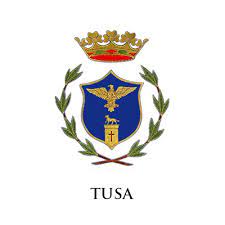 COMUNE DI TUSACITTA’ METROPOLITANA DI MESSINAPiazza Giuseppe Mazzini, 1 - 98079 Tusa (ME)PEC comuneditusa@pec.itNUCLEO DI VALUTAZIONEDocumento di attestazione Documento di attestazione 